ROMÂNIA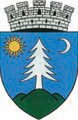 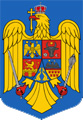 JUDEŢUL HARGHITAMUNICIPIUL GHEORGHENICompartiment resurse umane şi salarizare535500 Gheorgheni, p-ţaLibertăţii nr.27, jud. Harghita, Cod fiscal: 4245070
tel.: 0266-364 650; fax: 0266-364753; e-mail: primaria@gheorgheni.roNr.1630/2024A N U N Ţ 	Municipiul Gheorgheni, cu sediul în Mun.Gheorgheni, Piaţa Libertății, nr.27, în conformitate cu prevederile Ordinului Ministerului Sănătății nr.166/2023, cu modificările și completările ulterioare, respectiv în baza prevederilor art.IV alin.(2) lit.a) din O.U.G. nr.34/2023 privind unele măsuri fiscal-bugetare, prorogarea unor termene, precum şi pentru modificarea şi completarea unor acte normative, organizează concurs de recrutare în cadrul Direcției de Sănătate Publică Harghita, pentru ocuparea unui post contractual vacant pe perioadă nedeterminată:1 post de medic de medicină de familie ce își va desfășura activitatea la Compartimentul de asistență medicală din cadrul aparatului de specialitate al primarului Municipiul Gheorgheni,Condiții generale de participare la concurs:Poate ocupa un post vacant sau temporar vacant dintre cele prevăzute la art. 1 persoana care îndeplineşte condiţiile prevăzute de Legea nr. 53/2003 - Codul muncii, republicată, cu modificările şi completările ulterioare, şi cerinţele specifice prevăzute la art. 542 alin. (1) şi (2) din Ordonanţa de urgenţă a Guvernului nr. 57/2019 privind Codul administrativ, cu modificările şi completările ulterioare:are cetăţenia română sau cetăţenia unui alt stat membru al Uniunii Europene, a unui stat parte la Acordul privind Spaţiul Economic European (SEE) sau cetăţenia Confederaţiei Elveţiene;  cunoaşte limba română, scris şi vorbit;  are capacitate de muncă în conformitate cu prevederile Legii nr. 53/2003 - Codul muncii, republicată, cu modificările şi completările ulterioare;  are o stare de sănătate corespunzătoare postului pentru care candidează, atestată pe baza adeverinţei medicale eliberate de medicul de familie sau de unităţile sanitare abilitate;  îndeplineşte condiţiile de studii, de vechime în specialitate şi, după caz, alte condiţii specifice potrivit cerinţelor postului scos la concurs, inclusiv condiţiile de exercitare a profesiei;  nu a fost condamnată definitiv pentru săvârşirea unei infracţiuni contra securităţii naţionale, contra autorităţii, contra umanităţii, infracţiuni de corupţie sau de serviciu, infracţiuni de fals ori contra înfăptuirii justiţiei, infracţiuni săvârşite cu intenţie care ar face o persoană candidată la post incompatibilă cu exercitarea funcţiei contractuale pentru care candidează, cu excepţia situaţiei în care a intervenit reabilitarea;  nu execută o pedeapsă complementară prin care i-a fost interzisă exercitarea dreptului de a ocupa funcţia, de a exercita profesia sau meseria ori de a desfăşura activitatea de care s-a folosit pentru săvârşirea infracţiunii sau faţă de aceasta nu s-a luat măsura de siguranţă a interzicerii ocupării unei funcţii sau a exercitării unei profesii;  nu a comis infracţiunile prevăzute la art. 1 alin. (2) din Legea nr. 118/2019 privind Registrul naţional automatizat cu privire la persoanele care au comis infracţiuni sexuale, de exploatare a unor persoane sau asupra minorilor, precum şi pentru completarea Legii nr. 76/2008 privind organizarea şi funcţionarea Sistemului Naţional de Date Genetice Judiciare, cu modificările ulterioare, pentru domeniile prevăzute la art. 35 alin. (1) lit. h) din H.G. nr. 1336/2022.Condiţiile specifice pe care trebuie să le îndeplinească persoana care participă la concursul/examenul pentru ocuparea unui post vacant sunt stabilite în fişa postului astfel: studii universitare absolvite cu diplomă de licenţă în domeniul sănătate, specializarea medicină de familie,membru în colegiul medicilor din România cu viza pe anul în curs.În vederea înscrierii pentru concurs, candidații vor depune la sediul Municipiul Gheorgheni un dosar cuprinzând următoarele documente:formularul de înscriere la concurs, conform modelului prevăzut în anexa nr. 2 la H.G. nr. 1.336/2022 pentru aprobarea Regulamentului-cadru privind organizarea şi dezvoltarea carierei personalului contractual din sectorul bugetar plătit din fonduri publice;  copia de pe diploma de licenţă şi certificatul de specialist de medic în specialitatea medicină de familie;  copie a certificatului de membru al organizaţiei profesionale cu viza pe anul în curs;  dovada/înscrisul din care să rezulte că nu i-a fost aplicată una dintre sancţiunile prevăzute la art. 455 alin. (1) lit. e) sau f), la art. 541 alin. (1) lit. d) sau e), respectiv la art. 628 alin. (1) lit. d) sau e) din Legea nr. 95/2006 privind reforma în domeniul sănătăţii, republicată, cu modificările şi completările ulterioare;  acte doveditoare pentru calcularea punctajului prevăzut în anexa nr. 3 din O.M.S. nr.166/2023;  certificat de cazier judiciar sau, după caz, extrasul de pe cazierul judiciar;  certificatul de integritate comportamentală din care să reiasă că nu s-au comis infracţiuni prevăzute la art. 1 alin. (2) din Legea nr. 118/2019 privind Registrul naţional automatizat cu privire la persoanele care au comis infracţiuni sexuale, de exploatare a unor persoane sau asupra minorilor, precum şi pentru completarea Legii nr. 76/2008 privind organizarea şi funcţionarea Sistemului Naţional de Date Genetice Judiciare, cu modificările ulterioare, pentru candidaţii înscrişi pentru posturile din cadrul sistemului de învăţământ, sănătate sau protecţie socială, precum şi orice entitate publică sau privată a cărei activitate presupune contactul direct cu copii, persoane în vârstă, persoane cu dizabilităţi sau alte categorii de persoane vulnerabile ori care presupune examinarea fizică sau evaluarea psihologică a unei persoane;  adeverinţă medicală care să ateste starea de sănătate corespunzătoare, eliberată de către medicul de familie al candidatului sau de către unităţile sanitare abilitate cu cel mult 6 luni anterior derulării concursului;  copia actului de identitate sau orice alt document care atestă identitatea, potrivit legii, aflate în termen de valabilitate;  copia certificatului de căsătorie sau a altui document prin care s-a realizat schimbarea de nume, după caz;  curriculum vitae, model comun european.  Documentele prevăzute la  lit. d) şi f) sunt valabile 3 luni şi se depun la dosar în termen de valabilitate.  Adeverinţa care atestă starea de sănătate conţine, în clar, numărul, data, numele emitentului şi calitatea acestuia, în formatul standard stabilit prin ordin al ministrului sănătăţii. Copiile de pe actele prevăzute la alin. b), c), e), i),  j) şi m)  se prezintă însoţite de documentele originale, care se certifică cu menţiunea „conform cu originalul“ de către secretarul comisiei de concurs.	Documentul prevăzut la  lit. f) poate fi înlocuit cu o declaraţie pe propria răspundere privind antecedentele penale. În acest caz, candidatul declarat admis la selecţia dosarelor şi care nu a solicitat expres la înscrierea la concurs preluarea informaţiilor privind antecedentele penale direct de la autoritatea sau instituţia publică competentă cu eliberarea certificatelor de cazier judiciar are obligaţia de a completa dosarul de concurs cu originalul documentului prevăzut la lit. f), anterior datei de susţinere a probei scrise şi/sau probei practice. În situaţia în care candidatul solicită expres în formularul de înscriere la concurs preluarea informaţiilor direct de la autoritatea sau instituţia publică competentă cu eliberarea certificatelor de cazier judiciar, extrasul de pe cazierul judiciar se solicită de către autoritatea sau instituţia publică organizatoare a concursului, potrivit legii.Concursul pentru ocuparea postului vacant constă în următoarele etape:selecţia dosarelor de înscriere şi stabilirea punctajului rezultat din analiza şi evaluarea activităţii profesionale şi ştiinţifice pentru proba suplimentară de departajare (proba D), prevăzută în anexa nr. 3 la Ordinul nr.166/2023 și se afişează de către secretarul comisiei de concurs, cu menţiunea "admis" sau "respins", însoţită, după caz, de motivul respingerii.proba scrisă;La această probă vor participa doar candidaţii declaraţi ,,admişi’’ la rezultatul final al selecţiei dosarelor. Rezultatul probei scrise va fi afişat la sediul instituţiei cu precizarea punctajului obţinut şi a sintagmei “admis”sau “respins”.proba practică;La această probă vor participa doar candidaţii declaraţia admişi la proba scrisă. Sunt declaraţi admişi numai candidaţii care au obţinut minimum 50,00 de puncte la proba scrisă, respectiv 50,00 de puncte la proba practică. În urma susţinerii tuturor probelor vor fi declaraţi promovaţi candidaţii care au obţinut minimum 50,00 de puncte în urma calculării mediei aritmetice.Eventualele contestaţii se pot depune în scris, în termen de o zi lucrătoare de la afișarea rezultatului fiecărei probe, iar comisia de concurs are obligaţia să răspundă, în scris, candidatului, în maximum 24 de ore de la înregistrarea contestaţiei. Dosarele de concurs se depun în termen de 10 zile lucrătoare de la data afișării anunțului pe pagina de internet a instituției, pe site-ul oficial al Ministerului Sănătății și pe site-ul posturi.gov.ro, la sediul Municipiului Gheorgheni – P-ța Libertății nr.27. 	Alte informaţii despre condiţiile de participare la concurs se pot obţine la, nr. telefon: 0266-364650 int.214, e-mail: primaria@gheorgheni.ro .Calendarul de desfășurare al concursului:BIBLIOGRAFIABazele medicinei de familie, vol I, A. Restian, Ed. Medicala, Buc., 2001Ghid practic de medicina familiei, A. Restian, M. Mateescu, Ed. Universitara C.Davila Buc., 1998Medicina familiei, A. Jompan, Ed. Helicon, Timisoara, 1998Diagnostic si tratament în practica medicala, L. Tierney, S.J. McPhee, M.A. Papadakis, Ed. Științelor Medicale, Buc., 2001Bazele medicinei de familie, vol. II, A. Restian, Ed. Medicala, Buc., 2002Bazele medicinei de familie, vol. III, A. Restian, Ed. Medicala, Buc., 2002Ghid de practica medicala, vol. I, Ed. Infomedica, Buc., 1999Esențialul în pediatrie, E. Ciofu, C. Ciofu, Ed. Amaltea, Buc., 2000Ghid de practica medicala, vol. II, Ed. Infomedica, Buc., 2001TEMATICAI. PROBA SCRISADefiniția si funcțiile M.F – 1Cabinetul si echipa de lucru a M.F -2Activitatea preventiva in M.F -1Probleme medicale ale omului sănătos -1Etapele de dezvoltare ale ființei umane-1Nevoile medicale ale diferitelor etape de dezvoltare-1Promovarea sănătății in M.F-1Diagnosticul stării de sanatate-1Trecerea de la starea de sănătate la starea de boala -1Particularitățile consultației in M.F -1Particularitățile diagnosticului in M.F -1Particularitățile tratamentului în M.F -1Supravegherea tratamentului in M.F-1Dificultățile de diagnostic in M.F -1Sinteza diagnostica si terapeutica în M.F -1Asistenta medicala la domiciliu -1Sănătatea si patologia familiei -3Ciclurile vieții de familie -3Relațiile medicului de familie cu asigurările medicale -2Relațiile M.F cu pacienții sai-1Drepturile pacienților si obligațiile M.F -1Posibilitățile si limitele M.F -1Managementul cabinetului de M.F -1Planificarea familiala si metode contraceptive -4Evaluarea stării de sănătate a unei colectivități -1Atitudinea M.F în fata unor simptome comune ( astenia, amețeala, adenopatia, dispneea, durerea toracica, palpitațiile, durerile abdominale, tremurăturile, hemoragiile genitale). -5Afecțiunile respiratorii la adult si copil ( infecțiile acute ale cailor aeriene superioare la copil, traheobronșita, bronhopatia cronica obstructiva, pneumoniile, astmul bronșic, cancerul bronhopulmonar, tuberculoza pulmonara) -4,6,7,8Afecțiunile cardiovasculare la adult si copil ( cardiopatiile congenitale, valvulopatiile, hipertensiunea arteriala, cardiopatia ischemica, tulburările de ritm cardiac, endocarditele, insuficienta cardiaca, tromboflebitele). – 4,6,7,8,Afecțiunile digestive la adult si copil ( gastritele acute si cronice, ulcerul gastro – duodenal, esofagita de reflux, cancerul gastric, hepatitele acute si cronice, cirozele, colecistitele acute si cronice, litiaza biliara)-4,6,7,8,9Afecțiunile renale la adult și copil ( infecțiile căilor urinare, glomerulonefritele acute si cronice, sindromul nefrotic,litiaza renala,insuficienta renala acuta si cronica). – 4,6,8,9Afecțiunile reumatice la adult si copil (artrozele, lumbago,lombosciatica, reumatismul poliarticular acut, poliartrita reumatoida, spondilitele, lupusul eritematos sistemic) -4,6,8,9Afecțiunile metabolice la adult si copil ( diabetul zaharat, obezitatea, dislipidemiile, hiperuricemiile și guta) -4,6,8Afecțiunile hematologice la adult si copil (sindromul anemic, clasificarea anemiilor, anemia feripriva, leucemia limfoblastica, leucemia mieloida, coagulopatiile) -4,6Afecțiunile endocrine la adult și copil (hipertiroida, hipotiroida, sindromul Cushing, spasmofilia și tetania) -4Afecțiunile neurologice la adult și copil ( cefaleea, nevralgia de trigemen, ateroscleroza cerebrală, accidentele vasculare cerebrale, atacul ischemic tranzitor, meningitele, epilepsia, polinevritele, boala Parkinson) -4,6Afecțiunile psihice la adult si copil ( deficienta mintala, tulburările de personalitate și psihopatiile, depresia, nevrozele, alcoolismul, sindroamele psihice de involuție). -4,6Afecțiuni dermatologice la adult si copil (dermatitele alergice, ulcerul cronic de gamba, micozele, parazitozele cutanate și dermatitele infecțioase). – 4Afecțiuni ORL la adult și copil ( anginele, otitele, mastoiditele, rinitele, sinuzitele) -4,5Afecțiuni oftalmologice ( ochiul roșu, glaucomul, cataracta, traumatismele ochiului). -4,5Afecțiuni ginecologice si obstetricale ( tulburările menstruale, menopauza, infertilitatea, cancerul de sân, cancerul uterin, sarcina normala, sarcina cu risc, complicațiile sarcinii și ale nașterii, sarcina extrauterină) -4,6Puericultura (îngrijirea noului născut, prematuritatea, alimentația naturala si artificiala, dezvoltarea psihica si somatica a copilului, prevenirea rahitismului, vaccinările la copil). -8Boli infecțioase la adult și copil ( rubeola, rujeola, varicela, parotidita epidemica, scarlatina, mononucleoza, tusea convulsivă, hepatitele virale, toxiinfecțiile alimentare, boala diareica acută, bolile infecțioase cu transmitere sexuală). -4II – III. DOUA PROBE CLINICE (una la adult și una la copil)
Cazurile clinice se vor alege din tematica probei scrise.IV. PROBA PRACTICAAcordarea primului ajutor prespitalicesc in principalele urgente medico-chirurgicale -5Tehnica screening – ului in M.F -1Strategia investigațiilor paraclinice în M.F -1Interpretarea principalelor investigații de laborator -4Interpretarea principalelor investigații funcționale -4Alimentația naturala si artificiala a sugarului -8Sfatul genetic -8Bilanțul unui politraumatizat -5Efectuarea si interpretarea unui frotiu cervical -4Efectuarea si interpretarea unui examen de secreție vaginala -4Consilierea pregravidică -4Tehnici si principii de psihoterapie -1Corelația indicilor de greutate si înălțime -8Efectuarea si interpretarea unui examen de fund de ochi -4Atitudinea terapeutica in fata unui traumatism ocular -4Efectuarea unui examen ORL -4Efectuarea si interpretarea unei EKG -4Efectuarea si interpretarea unui tușeu rectal -5Efectuarea si interpretarea unui tușeu vaginal -4Examenul clinic al unei gravide -4Diagnosticul prenatal -4Examenul clinic al unui sugar -8Interpretarea unui examen radiologic -4Alcătuirea unui regim alimentar pentru un om sănătos -4Alcătuirea unui regim alimentar pentru un bolnav -4Tehnici de îngrijire a unui nou născut -8Întocmirea unor acte medicale -2Interpretarea principalilor indicatori demografici si de morbiditate -1Elaborarea unui program de sănătate -1,2Metodologia efectuării unei consultații la domiciliu. 1,2            Primar,							         Şef  birou,Csergő Tibor-András				                                     Vormair Erika MáriaData până la care se pot depune dosarele23.02.2024,ora 14:00Data selecţiei dosarelor, precum şi al punctajului rezultat din analiza şi evaluarea activităţii profesionale şi ştiinţifice conform anexei 3 (proba D)26.02.2024Data afişării rezultatului selecţiei dosarului/punctajului probei D26.02.2024Data limită de depunere a contestaţiilor privind rezultatul selecţiei dosarelor/probei D27.02.2024Data afişării rezultatului contestaţiilor privind selecţia de dosare/probei D28.02.2024Data probei scrise29.02.2024,ora 10:00Data afişării rezultatului probei scrise29.01.2024Data limită de depunere a contestaţiilor privind rezultatul probei scrise01.03.2024Data afişării rezultatului contestaţiilor probei scrise01.03.2024Data probei practice04.03.2024,ora 10:00Data afişării rezultatului probei practice04.03.2024Data limită de depunere a contestaţiilor privind rezultatul probei practice05.03.2024Data afişării rezultatului contestaţiilor probei practice05.03.2024Data afişării rezultatului final06.03.2024